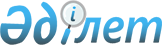 Об установлении квоты рабочих мест для лиц, освобожденных из мест лишения свободы и несовершеннолетних выпускников интернатных организаций
					
			Утративший силу
			
			
		
					Постановление акимата города Рудного Костанайской области от 21 февраля 2011 года № 140. Зарегистрировано Управлением юстиции города Рудного Костанайской области 15 марта 2011 года № 9-2-181. Утратило силу постановлением акимата города Рудного Костанайской области от 11 мая 2012 года № 640
      Сноска. Утратило силу постановлением акимата города Рудного Костанайской области от 11.05.2012 № 640.
      В соответствии со статьей 21 Трудового кодекса Республики Казахстан, статьей 7 Закона Республики Казахстан от 23 января 2001 года "О занятости населения", статьей 31 Закона Республики Казахстан от 23 января 2001 года "О местном государственном управлении и самоуправлении в Республике Казахстан", акимат города Рудного ПОСТАНОВЛЯЕТ:
      1. Установить квоту рабочих мест для лиц, освобожденных из мест лишения свободы и несовершеннолетних выпускников интернатных организаций в размере одного процента от общего числа существующих рабочих мест.
      2. Государственному учреждению "Рудненский городской отдел занятости и социальных программ" руководствоваться данным постановлением при направлении на работу обратившихся лиц, освобожденных из мест лишения свободы и несовершеннолетних выпускников интернатных организаций.
      3. Контроль за исполнением настоящего постановления возложить на заместителя акима города Рудного Ишмухамбетова А.А.
      4. Настоящее постановление вводится в действие по истечении десяти календарных дней после дня его первого официального опубликования.
					© 2012. РГП на ПХВ «Институт законодательства и правовой информации Республики Казахстан» Министерства юстиции Республики Казахстан
				
      Аким

      города Рудного

Н. Денинг
